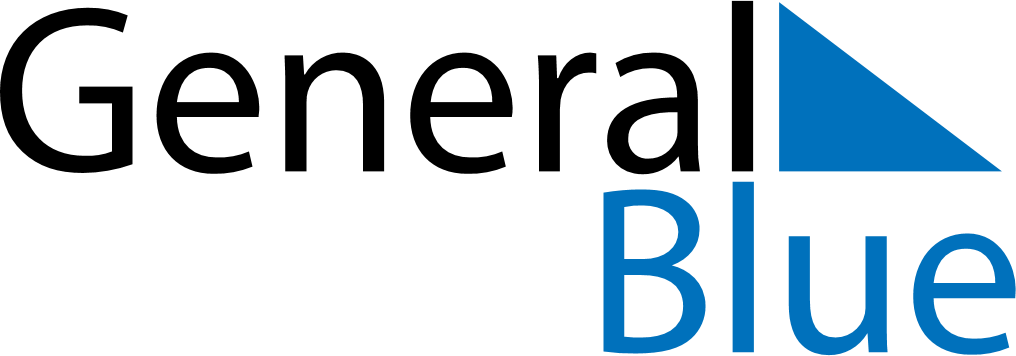 January 2030January 2030January 2030TanzaniaTanzaniaMONTUEWEDTHUFRISATSUN123456New Year’s DayZanzibar Revolution Day78910111213141516171819202122232425262728293031